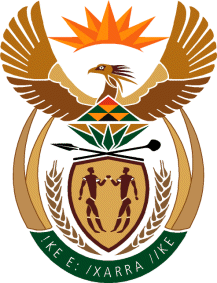 MINISTRYINTERNATIONAL RELATIONS AND COOPERATION 	REPUBLIC OF SOUTH AFRICA	1926 Mr M.G.E. Hendricks (Al Jama-ah Leader in Parliament) to ask the Minister of International Relations and Cooperation:In light of concerns raised over governance in Rwanda, will the Minister consider proposals (see attached Road Map for a Promising Future for Rwanda) on dialogues from Rwanda citizens and civil society to promote in its inter-governmental talks with the government of Rwanda, as to how reform can be achieved by considering the following:-(a) That South Africa support the consideration of proposals made by Rwanda’s civil society organisations; (b) to note that such proposals are in line with the United Nations Strategy for Peace Consolidation, Prevention and Conflict Resolution in the Great Lakes;(b) Whether South Africa will also advocate and support such proposals within the international community, at United Nations level and through diplomatic channels to European countries, the United States and United Kingdom and individual countries in the African Great Lakes region, the South African Development Community and East African Community.REPLY:The South African Government has not been directly approached by the mentioned organisation or  Rwandan citizens or civil society on this matter. South Africa’s foreign policy is based, amongst others, on mutual respect for the sovereignty and territorial integrity of countries with whom it has diplomatic relations. In this regard, South Africa believes in non-interference in the internal affairs of other countries unless requested or invited to do so by the affected country or as part of a multilateral team or mandate. In principle, South Africa encourages parties involved in political conflict to settle internal disputes and differences through dialogue and within the confines of their domestic law. In the case of Rwanda, South Africa conducts its bilateral relations through the Joint Commission for Cooperation (JCC) and high level meetings where issues of mutual concern are discussed, including those of human rights where merited.South Africa has not been approached by any party from Rwanda to intervene in Rwanda. Rwanda is a member state of the East African Community (EAC) and as such, any proposals for intervention should be processed through the EAC and supported by the Rwandan parties. The success of South Africa’s national reconciliation, nation building and respect for human rights is internationally recognised and should any country wish to emulate the South African example and learn from the experience, South Africa is most willing and available to assist or share.